БАШҠОРТОСТАН РЕСПУБЛИКАҺЫ                                     РЕСПУБЛИка БАШКОРТОСТАН     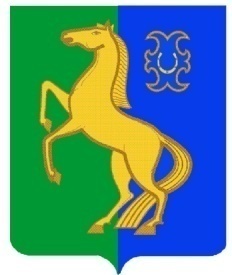      ЙƏРМƏКƏЙ районы                                                   АДМИНИСТРАЦИЯ        муниципаль РАЙОНЫның                                                   сельского поселения              СПАРТАК АУЫЛ СОВЕТЫ                                                     спартакский сельсовет                                    ауыл БИЛƏмƏҺе                                                          МУНИЦИПАЛЬНОГО РАЙОНА                     ХАКИМИƏТЕ                                                                     ЕРМЕКЕЕВСКий РАЙОН452182, Спартак ауыл, Клуб урамы, 4                                                   452182, с. Спартак, ул. Клубная, 4       Тел. (34741) 2-12-71,факс 2-12-71                                                                  Тел. (34741) 2-12-71,факс 2-12-71е-mail: spartak_selsovet@maiI.ru                                              е-mail: spartak_selsovet@maiI.ru                                       БОЙОРОҠ                    № 39             РАСПОРЯЖЕНИЕ    « 20» октябрь  2020 й.                                        « 20 » октября  2020 г.О возложении функций антиковидного инспектораВ соответствии поручением Главы Республики Башкортостан 
по итогам оперативного совещания в Правительстве Республики Башкортостан от 19 октября 2020 года, в целях предупреждения распространения новой коронавирусной инфекции (COVID-2019) в Администрации сельского поселения Спартакский сельсовет муниципального района Ермекеевский район Республики Башкортостан:Возложить функции антиковидного инспектора («медицинского инспектора») с обеспечением условий для выполнения работниками функций антиковидного инспектора на управляющего делами администрации сельского поселения Деревяшкину Т.Ю.:1.Ознакомить Деревяшкину Т.Ю. антиковидного инспектора с материалами о деятельности антиковидных инспекторов, предоставить средства индивидуальной защиты (маски и перчатки), выделить отличительные повязки или специальную одежду. 2. Ответственному лицу, Деревяшкиной Т.Ю.- антиковидному инспектору, пройти онлайн-курс обучения «Медицинский инспектор» по ссылке: https://med-inspektor.ru/3.Контроль за исполнением настоящего распоряжения оставляю за собой.Глава сельского поселения                                 Ф.Х.Гафурова  С распоряжением ознакомлена:1_______________________Деревяшкина Т.Ю.